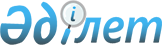 О внесении изменений и дополнений  в  Указ Президента Республики Казахстан, имеющий силу Закона, "О налогах и других обязательных платежах в бюджет"Закон Республики Казахстан от 1 июля 1998 года № 260



          Внести в  Указ  Президента Республики Казахстан, имеющий силу Закона, 
от 24 апреля 1995 г. № 2235 "О налогах  и других обязательных  платежах  в 
бюджет"  
 Z952235_ 
  (Ведомости Верховного Совета Республики Казахстан, 1995 г.,
№ 6, ст. 43; № 12, ст. 88; № 23, ст. 152; Ведомости Парламента  Республики
Казахстан,  1996 г., № 1,  ст. 180, 181;  № 11-12,  ст. 257; № 15, ст. 281;
№ 23-24, ст.416; 1997 г., № 4, ст.51; № 7, ст.82; № 10, ст. 112; № 11, ст. 
144; № 12, ст. 184,188; № 13-14, ст. 195, 205; № 20, ст. 263; № 22, ст.333;
в Закон Республики Казахстан  от 15 апреля 1998 г. "О внесении изменений в
Указ Президента Республики  Казахстан, имеющий силу Закона, "О налогах и  
других обязательных платежах в бюджет"  
 Z980216_ 
 , опубликованный в газетах 
"Егемен  Казакстан" и Казахстанская правда" 18 апреля 1998 г. ) следующие
изменения и дополнения: 




          в статье 61: 




          пункт 1 дополнить подпунктом  17) следующего   содержания:




          "17) лекарственных средств,  включая  лекарства-субстанции, в том 
числе внутриаптечного изготовления; протезно-ортопедических изделий; 
материалов для изготовления  медицинских  иммунобиологических препаратов 
для диагностики,  профилактики и (или) лечения инфекционных заболеваний.";  




          пункт 2 дополнить подпунктом  10) следующего   содержания:




          "10) импорт лекарственных средств, включая лекарства-субстанции, в  
том числе внутриаптечного изготовления; протезно-ортопедических изделий; 
материалов для изготовления медицинских  иммунобиологических  препаратов 
для диагностики, профилактики и (или) лечения  инфекционных заболеваний."; 




          в статье 66: 




     в пункте 1 слова "в пункте 2" заменить словами  "в пунктах 2 и 4";    
     пункт 3  дополнить  словами ",за исключением случаев, указанных в 
пункте 4 настоящей статьи."; 
     дополнить пунктом 4 следующего содержания: 
     "4. По ставке 10 процентов облагаются  обороты  по реализации и
импорту скота и птицы в живом весе, мяса, рыбы, муки, хлеба и хлебобулочных 
изделий, макаронных изделий, молока и молокопродуктов (за  исключением 
мороженого),  яиц, масла растительного,  маргарина,  крупы,  зерна,
комбикормов, сахара  (включая сахар-сырец), соли, овощей, картофеля, 
продуктов детского и диабетического питания."; 
     пункт 5 статьи 68 исключить.
     
     
     
     
         Президент 
    Республики Казахстан
      
      


					© 2012. РГП на ПХВ «Институт законодательства и правовой информации Республики Казахстан» Министерства юстиции Республики Казахстан
				